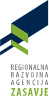 OBRAZEC IDENTIFIKACIJE PROJEKTA – RRP ZASAVSKE REGIJE 2021–2027Naziv projektaNosilec projekta in projektni partnerjiKratek povzetek projektaNavedba prioritete RRP 2021 – 2027Navedba ukrepa RRP 2021 – 2027Nameni in cilji projektaOpis aktivnosti, s katerimi se bo izvajala projektČasovni okvir izvedbe projektaOcenjena vrednost projekta v EUROpis kazalnika z navedbo virov spremljanja kazalnikovStopnja pripravljenostia./ projektna ideja,b./ projekt v pripravi (izdelava projektne dokumentacije, iskanje finančnih virov, …), c./ pripravljen na začetek izvajanjaMožen začetek in zaključek izvedbe projekta (mesec, leto)Takoj izvedljivi projekti  (upravičenost od 1. 2. 2020)Kratkoročno (pripravljen do 2023, izvedba do 2026)Dolgoročno (pripravljen v obdobju 2021–2027, izvedba do 2030).